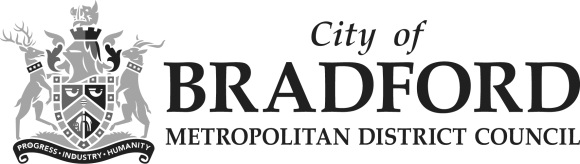 Details on how parents reconfirm their eligibility for 30 hours free childcare and/or Tax-Free Childcare.When do I need to reconfirm I’m still eligible?If you have applied and/or claimed up to 30 hours of free childcare and/or Tax-Free Childcare, you must reconfirm your eligibility. You must do this even if your child hasn't started their 30 hours place. You must do this approximately 3 months from the date you applied to receive their extra hours. Log into your childcare account to check your date for reconfirming.You will get a text and/or email 4 weeks before your reconfirmation deadline. This will prompt you to log into your Childcare Service account.In the account you must go to 'secure messages'. You can access this section at any time. The section on reconfirmation will inform you of your reconfirmation date.You can reconfirm your eligibility up to 4 weeks before your reconfirmation date.If your circumstances haven't changed you will need to tick a box to confirm this. You will not receive a new code but the existing one will get extended for 3 more monthsIf your circumstances have changed you must amend and resubmit your detailsIf you completed your original application over the phone. You will need to phone the Customer Interaction Centre to reconfirm your eligibilityIf you currently have a temporary code (these start with 11) you must complete a new application. You must do this through your childcare service account to get a permanent codeIf you miss the deadline, or if your circumstances change, you will get a message to say your eligibility has ended. You will be able to keep your childcare place for the grace period. You should discuss this with your childcare provider.You'll need to submit another application if you become eligible again for 30 hours or Tax-Free Childcare after you've: fallen out of eligibility or missed the reconfirmation deadline. You must present your code to your provider again to confirm.If you have any problems when applying or re-confirming your eligibility code you should contact the Customer Interaction Centre on 0300 123 4097. Details on how to access your childcare account and get your eligibility code.How do I access my account?To sign into your account, visit the Childcare Service.Once you have selected to sign in, you will need to answer questions about your youngest child's age.You will then get prompted to sign in using your Government Gateway ID. You will have received this when you applied.You will then see the childcare service account screen.Click on '30 hours free childcare' to see your eligibility code. Most codes will start with 500*.You can also find your code in 'secure messages'. In this section there will an online style letter which will include your codeOctober 17